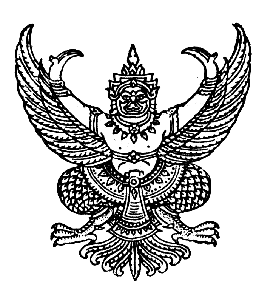 ประกาศองค์การบริหารส่วนตำบลช่อระกาเรื่อง  รับโอน (ย้าย) พนักงานส่วนตำบล  ตำแหน่งในสายงานบริหาร		ด้วยองค์การบริหารส่วนตำบลช่อระกา  อำเภอบ้านเหลื่อม  จังหวัดนครราชสีมา  มีความประสงค์รับโอน (ย้าย)  พนักงานส่วนตำบล  ตำแหน่งในสายงานบริหาร   เพื่อดำรงตำแหน่งที่ว่างตามแผนอัตรากำลัง  ๓  ปี  พ.ศ.  ๒๕๕๘ – ๒๕๖๐  ดังนี้ผู้อำนวยการกองช่าง (นักบริหารงานช่าง  ระดับ ๗)	จำนวน   ๑   อัตรานักบริหารงานการศึกษา  ระดับ  ๖                          จำนวน   ๑   อัตราผู้ใดมีความประสงค์จะขอโอน (ย้าย)  ให้ยื่นคำร้องขอโอน (ย้าย)  พร้อมแนบสำเนาทะเบียนประวัติพนักงานส่วนตำบล  , หนังสือยินยอมของผู้บังคับบัญชา  และหนังสือรับรองความประพฤติ  มายังสำนักงานปลัดองค์การบริหารส่วนตำบลช่อระกา  ในวันและเวลาราชการ  หรือสามารถสอบถามตามหมายเลขโทรศัพท์ ๐-๔๔๗๕-๖๒๘๕-๖		ทั้งนี้  การดำเนินการรับโอน  (ย้าย)  พนักงานส่วนตำบล  ตำแหน่งในสายงานบริหาร  ในครั้งนี้จะต้องปฏิบัติตามประกาศคณะกรรมการพนักงานส่วนตำบล  (ก.อบต.)   เรื่อง  หลักเกณฑ์และเงื่อนไขการบริหารงานบุคคลขององค์การบริหารส่วนตำบลที่ใช้บังคับในปัจจุบัน		จึงประกาศให้ทราบโดยทั่วกัน			ประกาศ  ณ  วันที่   ๓๐  เดือน  ตุลาคม  พ.ศ.  ๒๕๕๗						(ลงชื่อ)      ทองแดง  ศรีธรรมมา						          (นายทองแดง  ศรีธรรมมา)						   นายกองค์การบริหารส่วนตำบลช่อระกา